Istituto Comprensivo Don Aldo Mei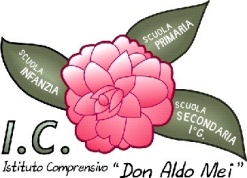 S. Leonardo in TreponzioESTRATTO DELIBERE VERBALE N.1 COLLEGIO DEI DOCENTI – ANNO SCOLASTICO 2016/2017	Il giorno 1 del mese di settembre dell’anno 2016, nei locali della sede legale dell’Istituto comprensivo di San Leonardo in Treponzio, alle ore 9:15 si è tenuto il Collegio dei docenti  dell’Istituto Comprensivo “Don Aldo Mei” convocato con il seguente O.d.G.:Accoglienza e saluto ai nuovi docenti;Ratifica del verbale della seduta precedente;Linee organizzative e gestionali dell’Istituto;Impegni di inizio anno scolastico;Assegnazione docenti ai plessi/classi/sezioni;Nomina docenti collaboratori della dirigente, dei docenti coordinatori di plesso e di classe;Attività funzionali all’insegnamento;Definizione monte ore per disciplina scuola primaria e sec. di I gr.;Comunicazioni della dirigente;Varie ed eventuali.…omissis … PUNTO N.2: Ratifica del verbale della seduta precedenteIl verbale viene approvato all’unanimità. DELIBERA N.1/1…omissis… PUNTO n.3 : LINEE ORGANIZZATIVE -nessuna delibera…omissis… PUNTO N.4: IMPEGNI DI INIZIO ANNO SCOLASTICO -nessuna delibera…omissis PUNTO N:5 ASSEGNAZIONE DOCENTI…omissis…“Il Collegio  esprime il proprio parere sull’assegnazione delle  attività di servizio dei docenti “ex organico potenziato”: dette attività vertono, in quota parte su percorsi curricolari e/o progettuali  e per il resto dell’orario di servizio su supplenze inferiori ai 10 giorni.Il Collegio APPROVA la proposta con n.1 contrario e n.6 astenuti. DELIBERA N.2/1…PUNTO N.6  Nomina docenti collaboratori della Dirigente, docenti coordinatori di plesso e di                           classe  -nessuna delibera…PUNTO N:7:  Piano attività funzionali all’insegnamento  -nessuna delibera Il Piano delle ore funzionali all’insegnamento sarà deliberato nel prossimo Collegio.…PUNTO N.8: Definizione monte ore per disciplina scuole primaria e secondaria I° gradoSi conferma il monte ore per disciplina già deliberato per l’anno scolastico 2015/2016 e inserito nel PTOF, con votazione del Collegio all’unanimità. DELIBERA N.3/1… PUNTO N. 9   : COMUNICAZIONI DELLA DIRIGENTE  Nessuna deliberaTerminata la discussione dei punti dell’O.d.G., la dirigente dichiara chiusa la seduta alle ore 11:15.               La docente verbalizzante  					    La Dirigente Scolastica	   	        Viviane Tommasi 					       Carla Reggiannini                                                                                                                    